В    Шалинском районе состоялся профессиональный конкурс муниципальных садов  «Воспитатель года-2019».       Цель  конкурса – выявление талантливых, творчески работающих педагогов системы дошкольного образования Шалинского района, повышение престижа педагогического труда и совершенствование профессионального мастерства.По результатам участия в Конкурсе   были определены победители   Конкурса:Первое место – Алисултанова М.Х. воспитатель МБДОУ №2 «Родничок»                           с.Автуры;Второе место – Ганукаева Р.Р. воспитатель МБДОУ №1 «Селита»                           с.Сержень-Юрт;Третье место – Магомадова Р.И. воспитатель МБДОУ №1 «Кумира»                           с.Автуры;Конкурс профессионального мастерства «Воспитатель года» стал традиционно значимым событием в  Шалинском районе. 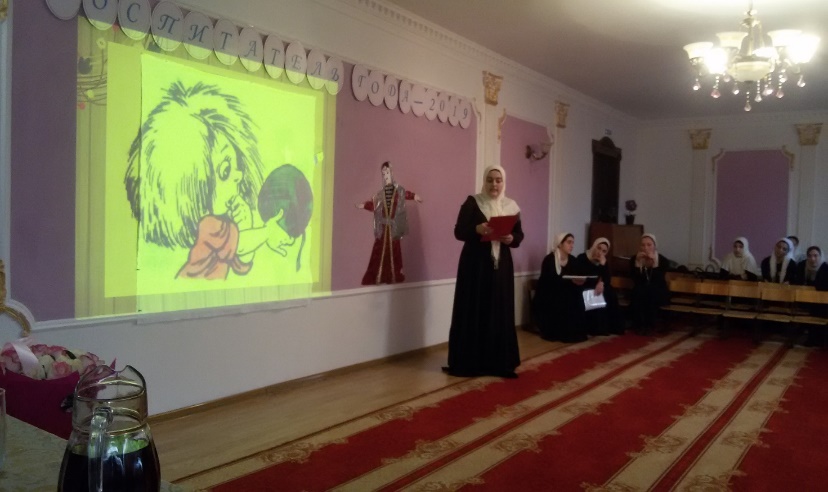 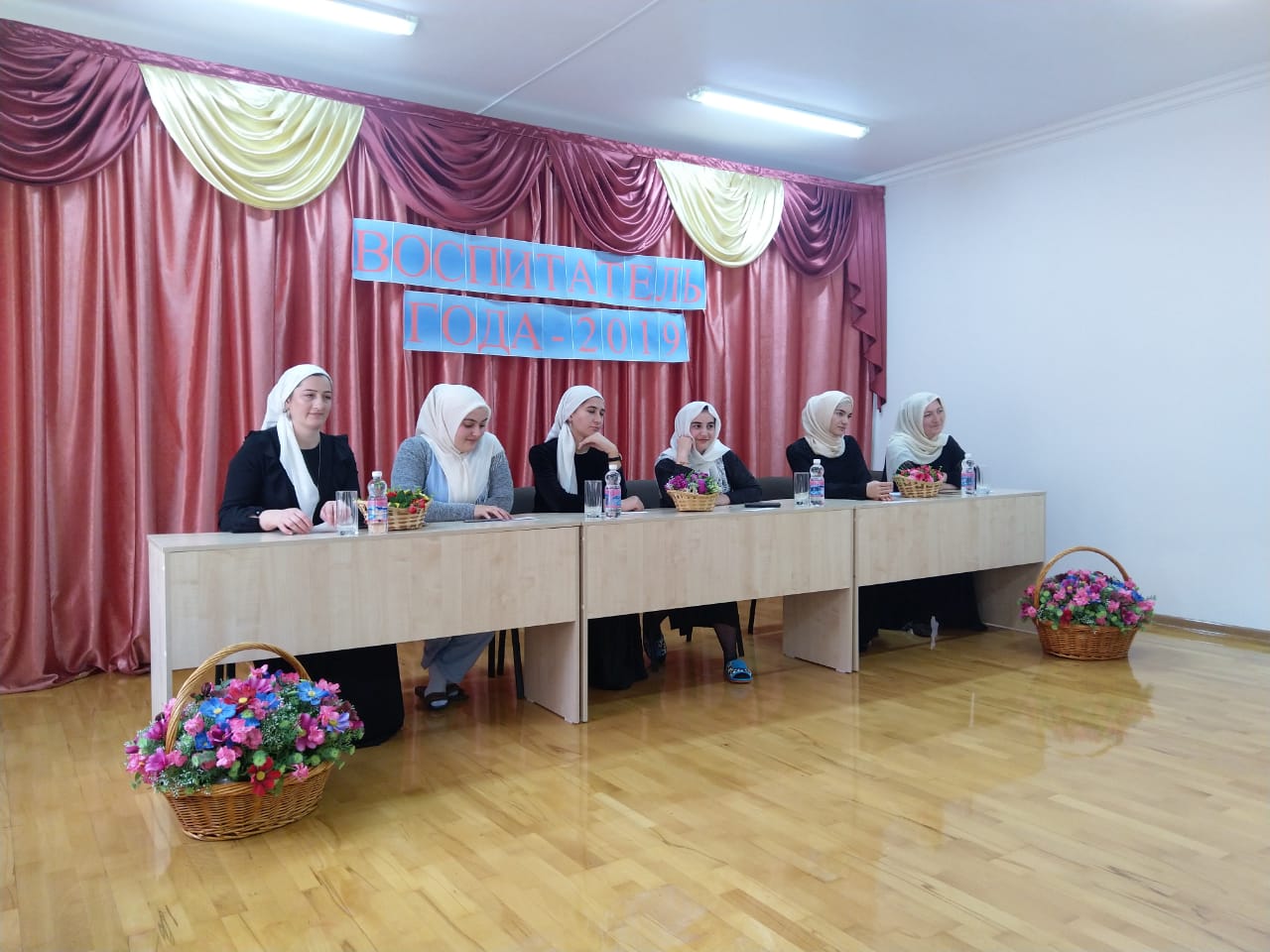 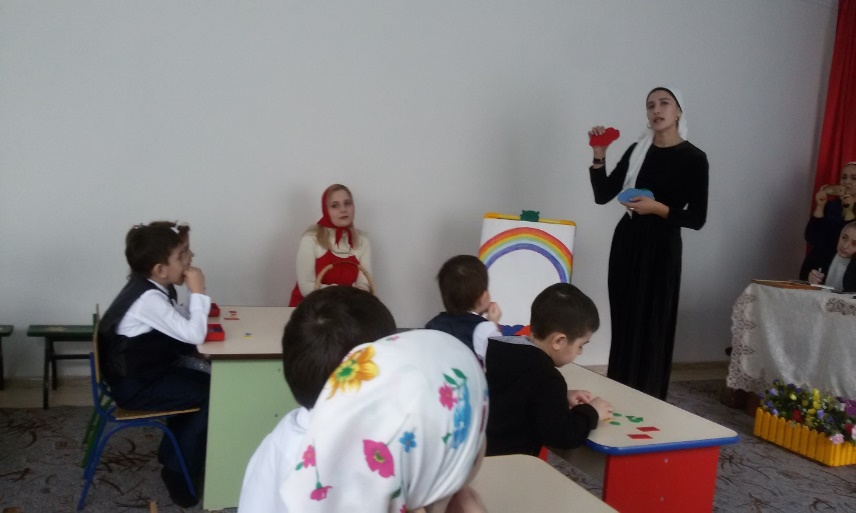 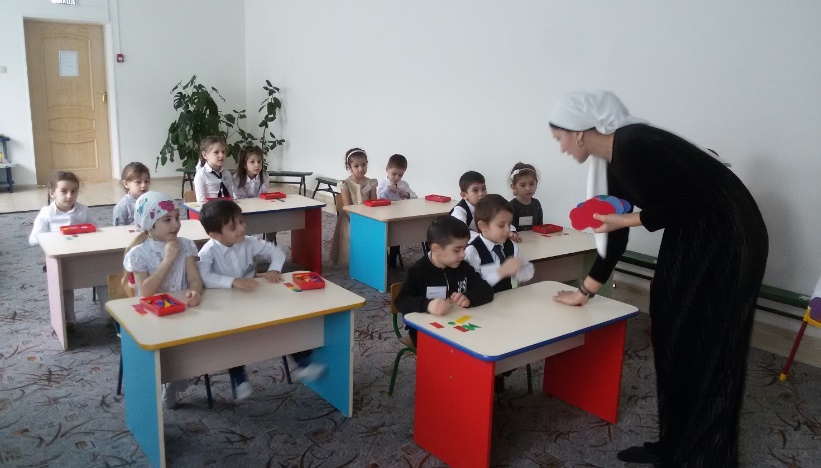 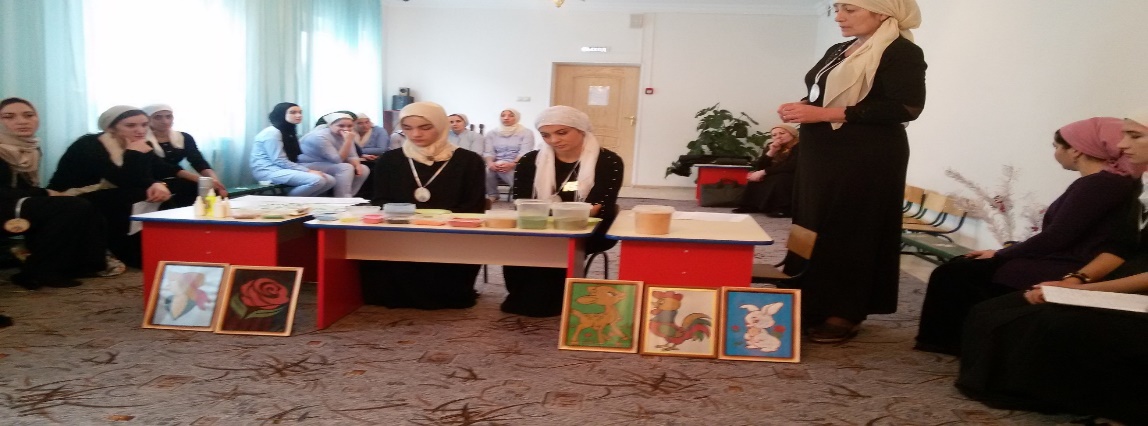 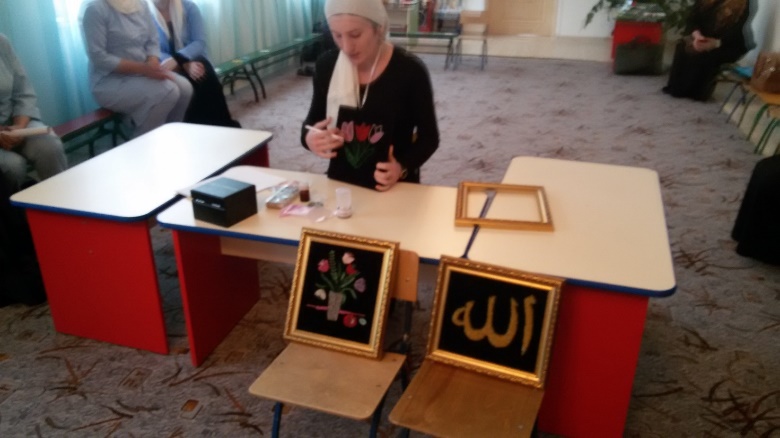 В Шалинском районе 14 марта2019 года прошел конкурс юных талантов среди дошкольных учреждений. Цель конкурса – выявление и поддержка талантливых и одаренных детей.  Это мероприятие помогает воспитанникам проявить свои таланты и развивать творческие способности. Танцоры, певцы – каждый может выйти на сцену и доказать, что именно его номер достоин общего признания!       Воспитанники пели, танцевали, рассказывали стихи. А судьбу конкурсантов решало компетентное жюри. У каждого участника была своя группа поддержки, но конкурс – есть конкурс, поэтому были присуждены места в различных номинациях.   Настоящий детский праздник получился! Вдохновение, мастерства и удачи юным талантам!.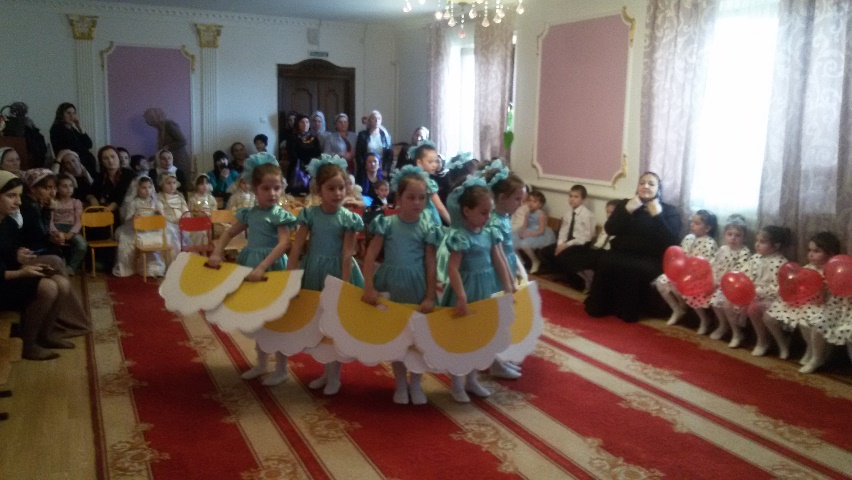 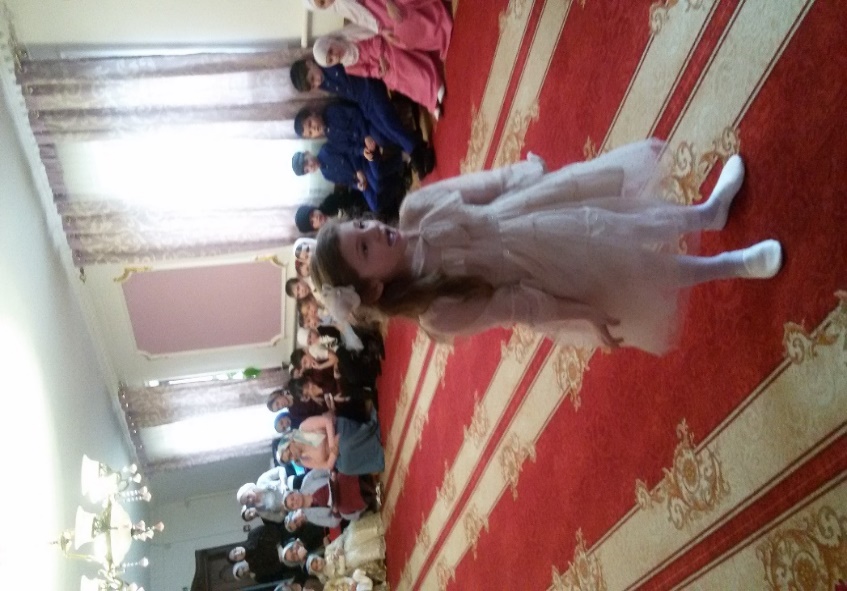 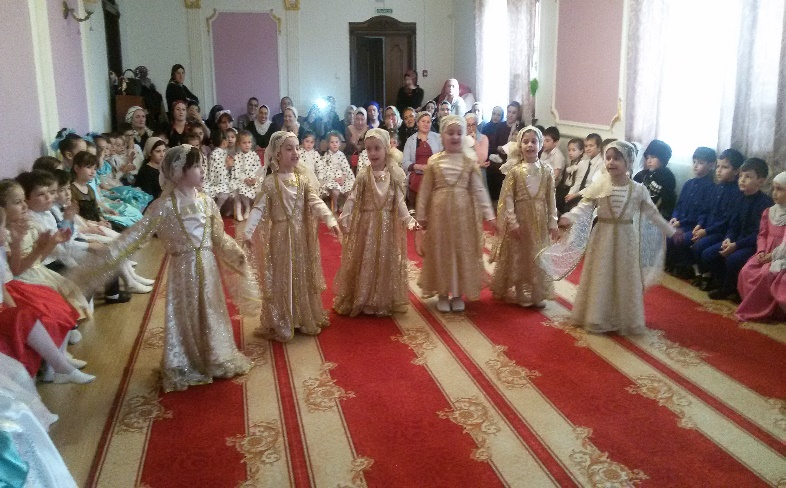 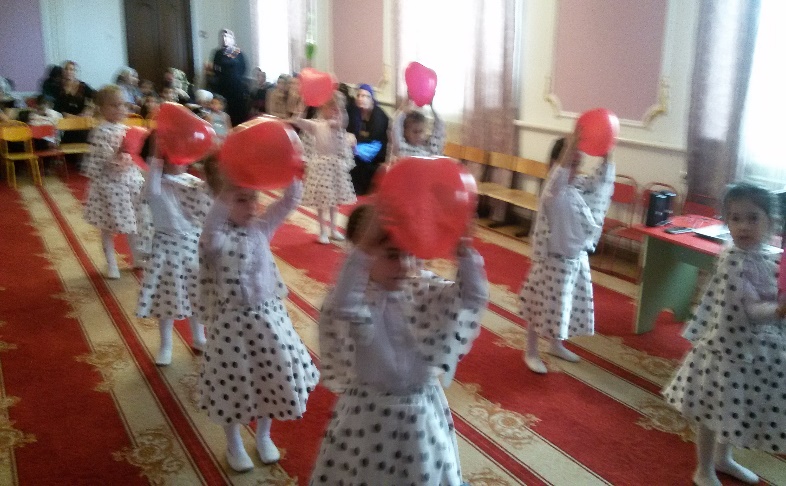 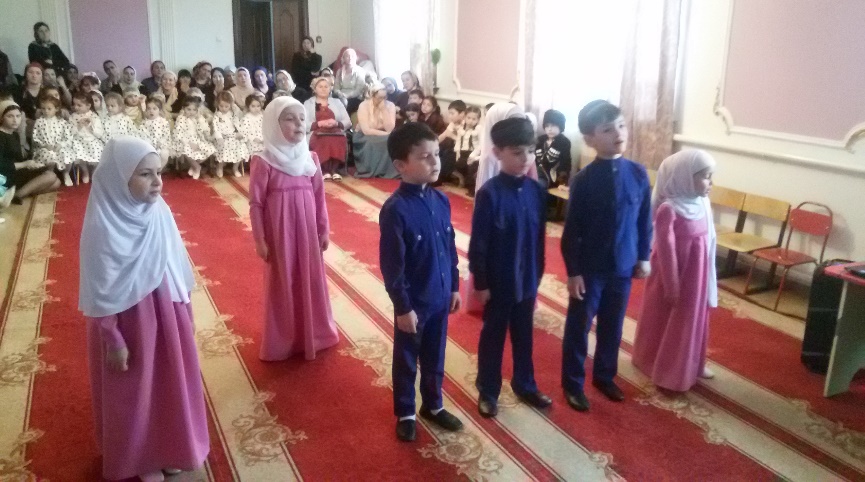 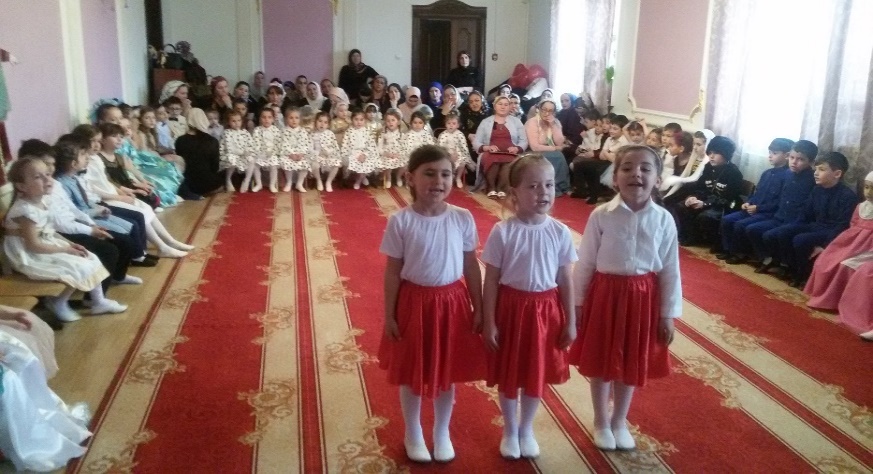 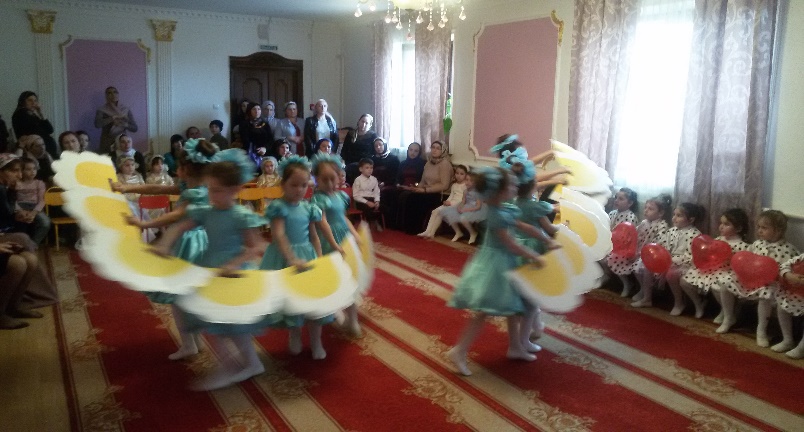 